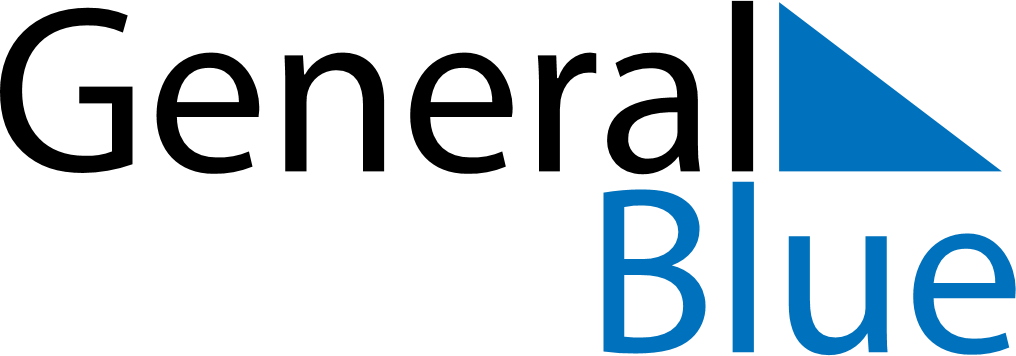 February 2028February 2028February 2028United StatesUnited StatesSUNMONTUEWEDTHUFRISAT12345678910111213141516171819Valentine’s Day20212223242526Washington’s Birthday272829